Lesson 1 Instability After World War I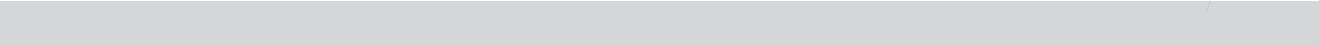 Review QuestionsDirections: Read each main idea and answer the questions below. Refer to your textbook to write the answers.A.	Main Idea: After World War I, European nations renounced war but several problems made keeping the peace difficult.1.	What problems threatened the peace after World War I?2.	How did the Dawes Plan affect Europe?3.	What international treaties supported peace after World War I?B.	Main Idea: The world economy collapsed during the Great Depression.1.	When did the international economy collapse, and why?C.	Main Idea: The economic crisis of the Great Depression challenged governments in Europe and the United States.1.	What were three immediate effects of the Great Depression?2.	How did the Great Depression affect Germany and France?3.	What program of active government intervention addressed the Great Depression, and how did it avert a social revolution in the United States?D.	Main Idea: Science and art in the 1920s and 1930s reflected the uncertainties of the interwar years.1.	How did science and art develop after World War I?Summary and ReflectionDirections: Summarize the main ideas of this lesson by answering the question below.What types of instability did Europe face after World War I?